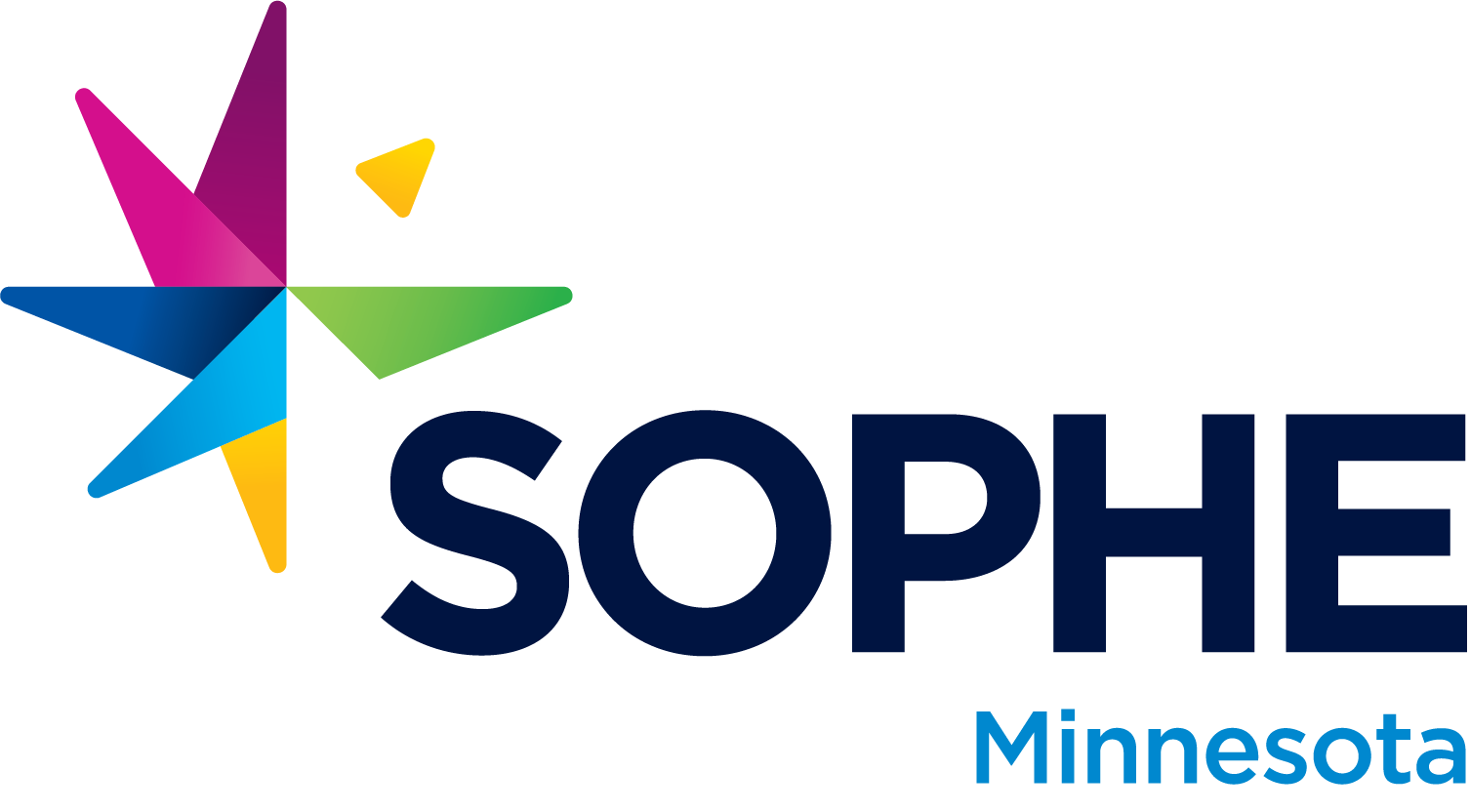 April 2023 AgendaMN SOPHE Board Meeting of the Executive Committee and Officers gTime: Apr 28, 2023 12:00 PM Central Time (US and Canada)Join Zoom Meetinghttps://us06web.zoom.us/j/84581047670?pwd=Rm5tcmlGa01iNXJ3RVBIbU1qYk1SQT09 Meeting ID: 845 8104 7670Passcode: 857295One tap mobile+16469313860,,84581047670#,,,,*857295# US+19292056099,,84581047670#,,,,*857295# US (New York)Resources:Board Google Main FolderMeeting Expectations2023 Meeting ScheduleAGENDAChat Icebreaker, Agenda, and Role Calls (12:00 PM - 12:10 PM)Call to order, introductions & approval of agenda – Liz Roll call- Jean Old Business (12:10 PM - 12:15 PM)Approval of March 2023 Minutes submitted by Jean available HERENew Business (12:15 PM - 12:30 PM)Any highlights from National SOPHE Conference?MN SOPHE flavored tobacco restriction sponsorship from ALAKatie coordinatingProgress Wild Apricot yearly feesour next renewal payment on June 08, 2023 will be $1,2242023 Goals - Updates on Progress (12:30 PM - 12:40 PM)Develop year-round board recruitment  - President and othersMeeting after this! 1-1:30 PMAnalysis of current governing documents (Bylaws and Policies and Procedures) - Mary, Jean, and subgroupStarting in May 2023Increase membership- In Membership and Communications reportOfficer and Committee Reports (12:40 PM - 12:58 PM)Officer and Committee Reports - Board Members, add your notes below - Verbal report 1-3 minutes.Secretary’s Report – Jean Past-president Report –MaryAd-hoc committee volunteers - Bylaws and Policy Procedure Manuals ReviewPresident-elect Report - LindsayHES Summit theme is chosen: will focus on well-being/mental health We are in the process of informally connecting with potential speakers. Have had a lot of success with our current connections! Using the last in-person summit (2019) as a starting point for budget planning. Budget planning document: https://docs.google.com/spreadsheets/d/1Ah-qfFEHLhUoyblNem7kiRXtR-KhVC-qEaCC1pYoEVA/edit?usp=sharing For reference: 	2019 conference expenses: $3,6842019 conference revenue: $3,860Please let me know if you have any thoughts/suggestions on registration fees for members/non-members/students. Or other budget questions/concerns.  Summit will be held at UMD on Friday, October 20th. We will be looking into getting blocks of hotel rooms as an option for participants. Treasurer Report- KatieAwards Report- PHWe plan to announce the professional awards this month/early May. Everything is ready so we felt there was no need to wait.Timing of the student awardThe committee talked about changing the time of the student award. October is too soon for new students and when we announce that applications are open in May, students are already done with school. We thought about having this as a spring award. Perhaps the student can come to a general board meeting or general meeting. Student’s classmates and family could join in to celebrate. Can still have the professional awards in October. Need approval from board to move forward with this idea.Membership Report- Taylour82 total MNSOPHE members (41 professional, 40 student, 1 Emeritus) 10 of our members are National SOPHE, full membership report linked here: https://docs.google.com/spreadsheets/d/1ixpkGwPFcumxUv9JjqfUr7iD2Imly8wI/edit?usp=sharing&ouid=111998943316499835215&rtpof=true&sd=trueParticipating in HES Planning CommitteeWorking with Dr. Tornabene and students on UMD hosting conferenceWould like to ask Kyle Heyeson (heyesonk@stlouiscountymn.gov) to speak on trauma. Kyle works at Svelja, a yoga center in Duluth. Feel free to read her bio here: Svälja Yoga | Yoga Classes | Yoga Training | Duluth (svalja.yoga)Meghann Levitt is the NE Suicide Prevention planner, I think she might have some good ideas on speakers we could connect with (Meghann.Levitt@co.carlton.mn.us)Anyone have thoughts on our Summit name? Playing with “Hope for Healing: A Minnesota Summit on Implementing Wellbeing” / “Healing Communities: A Minnesota Summit on Mental Wellbeing” / “Feel Your Best: A Minnesota Summit on Mental WellbeingIs there anything else that we want to send out to the CHES / MCHES list this month?Advocacy Report- Liz (temporary for urgent needs)Update on Lauren’s leaveWants 1-2 months more of leave for health and housing needsHopes to get back to MN SOPHEOur next steps? Stay with chair temporarily on leave, appoint new chair, or appoint temporary chair that could have more capacity, other options?Signed onto menstrual product equity bill letter - https://docs.google.com/document/d/1YapUm3gnt-j7tMfIn-VNh3fL3R5EZJtHKc6DnP-1qnQ/edit Previously approved a letter of support in November 2022Sent letter of support for CDC grant that Lindsay presented in MarchApproval made last meeting for letter of support for PH at Olmsted County (flavors resolution)PH will keep us posted on when it’s neededReceived email from student on child abuse prevention advocacyRequested more information to relay to Advocacy Chair when back from leaveCommunications Report- SiaIn the last 28 days (March 31 - April 27):# of people reached = 326 FB and 78 IG# of people visited = 41 FB and 33 IG# of new likes/followers = 2 FB (317 total) and 9 IG (138 total)May promotions: annual summit, memorial day, no menthol sunday, children’s mental health day, mental health awareness month, Asian American and Pacific Islander heritage month, MN SOPHE positions, Mary’s comm student post ideas, graduating student membersNational Delegate- WendyNo update - I have not heard anything from National Sophe, making sure other MN SOPHE leadership has not had communication.Continuing Education- CatWe are offering a total of 7 CHES credits (with the option of 1 MCHES) for the MPHA conference. Reviewers are working through the review process now. Can we start promoting this conference to our members or is there already a plan for that? Started outreach for some educational webinars but would be interested in tapping this group for any connections or topics you would like to see. Feel free to send me an email if some ideas if you would like: gangi.catherine@gmail.com Once we finish up this conference, I will shift gears to help set up some structure for our MN SOPHE Summit! (Sorry I haven’t been able to attend those meetings but will try and get to the next one).Student Reps- Zhanna and NuriPresident’s Report –LizHES planning committeeattending and participatingMPHA planning committeeattended for Jean as MN SOPHE rep on Monday, March 20Reviewing and helping with sub-competencies for CHES/MCHESTaking on advocacy role temporarily  Urgent needs based on our current resolutions/prioritiesResponding to emails and requesting more information for asksCoordinating onboarding process after board meetingsNext meeting: May 196. Good of the Order (12:58 PM - 1:00 PM)<Anyone can add good news to this - Professional or personal related>Taylour news- starting new trauma informed yoga certification program and learning  a lot!Liz self-published a children’s book!7.  Adjournment 2023 MN SOPHE Board Meeting Schedule3rd Friday of the MonthNoon - 1:00 PMFebruary 17, 2023March 17, 2023April 28, 2023 -Note this is Fourth Friday of April*May 19, 2023June 16, 2023July 21, 2023August 18, 2023September 15, 2023October - TBD based on annual conferenceNovember 17, 2023December 15, 2023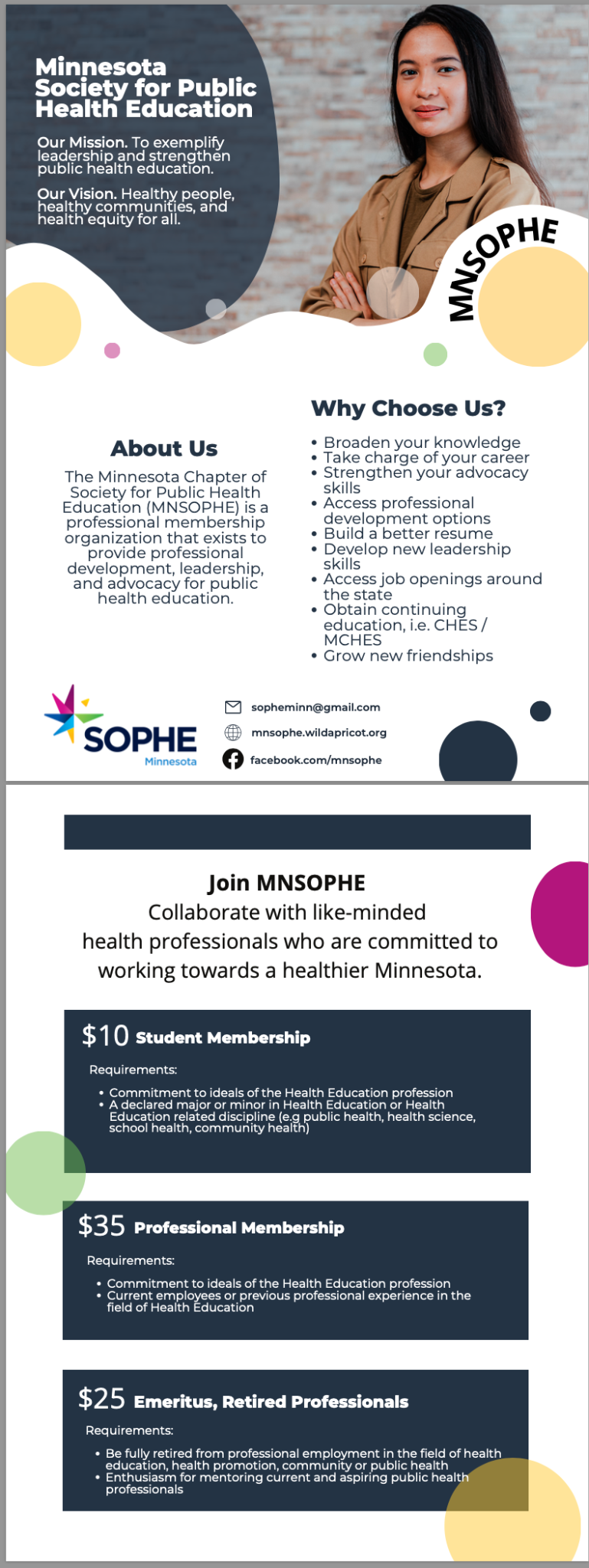 POSTER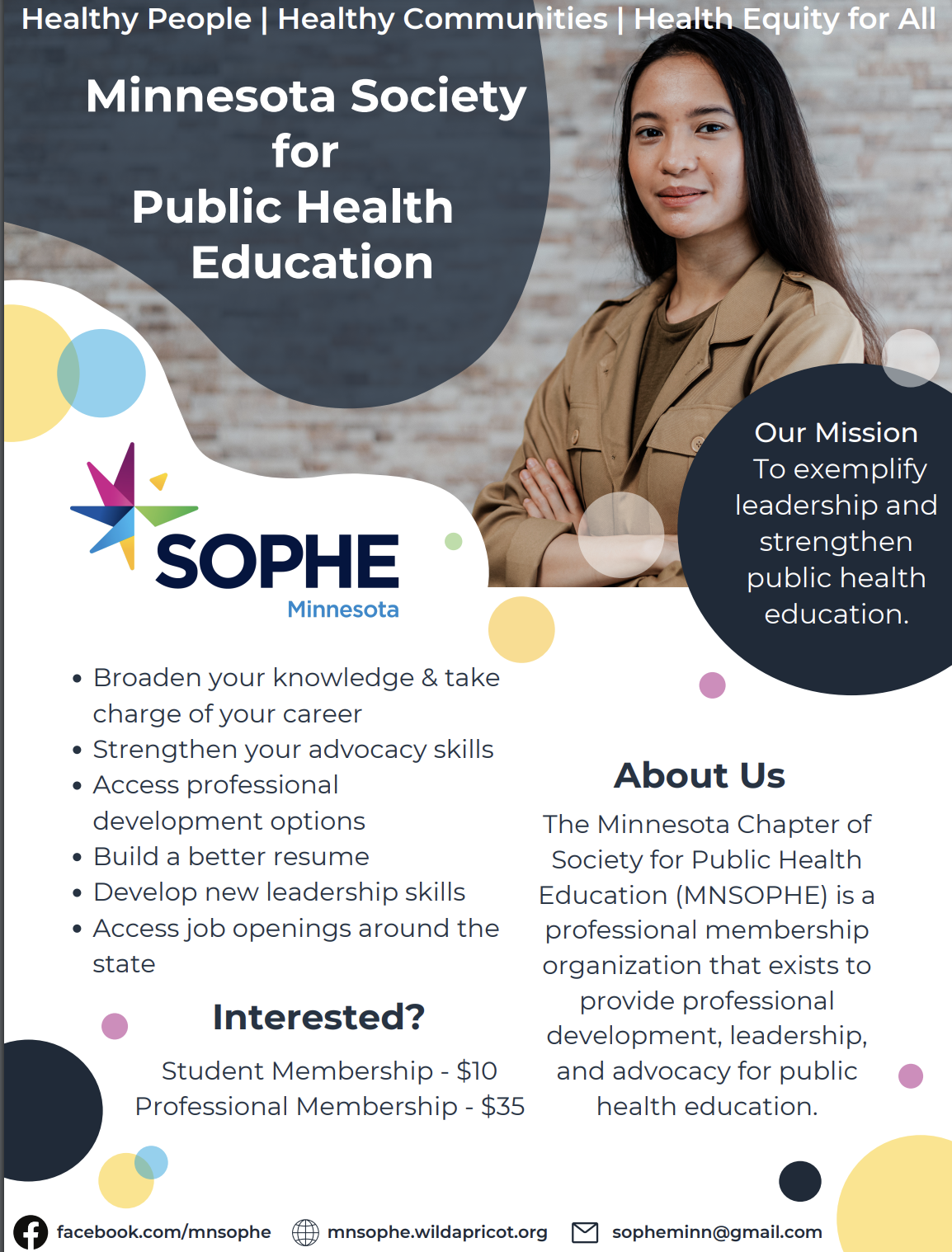 2023PresidentLiz Heimerheimerliz314@gmail.com 507-848-7613President ElectAvailable!Past PresidentMary Kramermary.kramer-1@mnsu.edu(614) 208-7115 cellNational DelegateWendy Schuhwendy.schuh@mnsu.edu507-317-1542 cellSecretaryJean Streetarjmstree27@gmail.com612-618-7822
TreasurerKatie Stapletonanokastorm@gmail.com608-386-1248Advocacy ChairLauren Wittwitt.m.lauren@gmail.com651-276-0151 (Cell)Awards ChairPH Mouapahoua.moua@olmstedcounty.gov or phmoua1@gmail.com 507-779-4528Comm ChairSia Xiongsiaxiong95@gmail.com(651) 338-6349Continuing Ed ChairCat Gangigangi.catherine@gmail.com810-814-1767Membership ChairTaylour Blakemansopheminn@gmail.com(763) 267 4018Student Rep - UndergradZhanna Dunaganzhanna.dunagan@mnsu.edu Student Rep - GradNudrat Nawarnudratnawar.thakur@gmail.com 